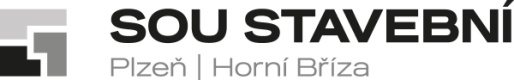 _Střední odborné učiliště stavební, Plzeň, Borská 55Střední odborné učiliště stavební, Plzeň, Borská 55Střední odborné učiliště stavební, Plzeň, Borská 55Borská 2718/55, Jižní Předměstí, 301 00 PlzeňBorská 2718/55, Jižní Předměstí, 301 00 PlzeňBorská 2718/55, Jižní Předměstí, 301 00 Plzeňtel.: 373 730 030, fax: 377 422 724tel.: 373 730 030, fax: 377 422 724ATOS Plzeňe-mail: sou@souplzen.cze-mail: sou@souplzen.czHřbitovní 35http://www.souplzen.czhttp://www.souplzen.cz312 00 PlzeňVÁŠ DOPIS ZN.:ZE DNE:NAŠE ZN.:SOUSPL/1037/22SOUSPL/1037/22VYŘIZUJE:Šárka HalodováŠárka HalodováTEL.:373 730 031373 730 031FAX:377 422 724377 422 724E-MAIL:sou@souplzen.czsou@souplzen.czDATUM:31.5.202231.5.2022OBJEDNÁVKA Č. 27/2022Na základě výběrového řízení u vás objednáváme ochranné pracovní oděvy a obuv dle přiloženého seznamu.S pozdravemFakturační adresa: 	SOU stavebníBorská 55301 00 PlzeňIČO: 004 97 061, jsme plátci DPHStřední odborné učiliště stavební,Plzeň, Borská 55PřílohaSeznam zboží (1 List)